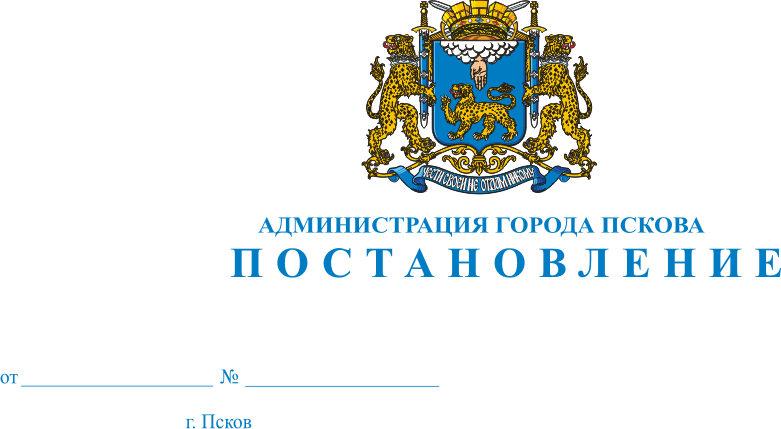 О демонтаже незаконно размещенного торгового павильона                                         с комбинированной крышей красного цвета, ориентировочным размером                     8,0 м х 20,25 м, принадлежащего ИП Сударевой Е.В., расположенного                    по адресу: г. Псков, ул. Я. Фабрициуса, д. 3б, в границах кадастрового квартала  КН: 60:27:0020302В целях реализации Федерального закона от 28.12.2009 № 381-ФЗ                  «Об основах государственного регулирования торговой деятельности                         в Российской Федерации», в соответствии с Решением Псковской городской Думы от 28.12.2011 №2049 «Об утверждении Порядка освобождения земельных участков на территории города Пскова от самовольно установленных, брошенных или оставленных собственником движимых вещей и о признании утратившим силу Решения Псковской городской Думы от 28.03.2006 № 75 «Об утверждении документов, регламентирующих Порядок освобождения земельных участков на территории города Пскова                        от самовольно установленных, брошенных или оставленных собственником движимых вещей», Актом о самовольном занятии земельного участка  от 31.07.2014 № 9 Комиссии  по  освобождению  земельных  участков на территории г. Пскова от самовольно установленных, брошенных  или оставленных собственником движимых вещей,  созданной  на  основании Решения Псковской городской Думы от 28.12.2011 №2049, Распоряжения Администрации города Пскова от 19.06.2014 № 340-р, руководствуясь статьями 32 и 34 Устава муниципального образования «Город Псков», Администрация города ПсковаПОСТАНОВЛЯЕТ:1. ИП Сударевой Е.В. произвести демонтаж незаконно размещенного нестационарного торгового павильона с комбинированной крышей красного цвета, с вывесками «Магазин Сантехмакс Ванны Смесители Санфаянс Арматура Радиаторы Трубы Фитинги», «Магазин Сантехмакс», фасад обшит сайдингом белого цвета, ориентировочным размером 8,0 м х 20,25 м, расположенного по адресу: г. Псков, ул. Я. Фабрициуса, д. 3б, в границах кадастрового квартала КН: 60:27:0020302, в течение пятнадцати дней с момента опубликования настоящего Постановления.2. Опубликовать настоящее Постановление в газете «Псковские новости» и разместить на официальном сайте муниципального образования «Город Псков» в сети Интернет.3. Настоящее Постановление вступает в силу с момента его официального опубликования.4. Контроль за исполнением настоящего Постановления возложить                     на заместителя Главы Администрации города Пскова В.Н. Волкова.Глава Администрации города Пскова                                                                              И.В. Калашников 